01/12/2023https://bionexo.bionexo.com/jsp/comprar/c_rpdc_2_impressao.jsp?id=310367449RESULTADO – TOMADA DE PREÇON° 2023129TP19ERGO Instituto de Gestão e Humanização – IGH, entidade de direito privado e semfins lucrativos, classificado como Organização Social, vem tornar público oresultado da Tomada de Preços, com a finalidade de adquirir bens, insumos eserviços para o ERG GO - Instituto de Gestão e Humanização, com endereço àAv. Perimetral, Qd. 37, Lt. 64, Nº 1650, Setor Coimbra, CEP: 74.530-026.Cidade para recebimento:ID :GOIÂNIA310367449FaturamentoMínimoValidade daPropostaCondições dePagamentoFornecedorPrazo de EntregaFretePapelaria Dinamica LtdaRua S 1 , 590 - Qd. 159 , GOIÂNIA2 dias apósconfirmaçãoR$ 100,0021/09/202330 ddlCIF-GOAdevenir Portes - (62) 3226-9300OBSERVAÇÕES:Prog. Preço Unitario Valor Total doDescrição do ProdutoCódigoFabricanteEmbalagemQuantidadeExcluirEntrega do Ítem - R$Ítem - R$BOBINATERMOSSENSIVELP/PONTOBOBINAPONTO57X300 -R$R$37491UN10ELETRONICO21,7700 217,700057MMX300 -UNIDADEMAXPRINTENVELOPEPARDO 18X 25 -ENVELOPE KRAFTOURO 176 XR$0,290039921UNITARIO 30R$ 8,7000R$250MM - UNIDADESCRITYPAPELCOUCHEPAPEL COUCHE A4COM BRILHO 180GRESMA 500R$43275 FOSCO50G 500X1EDISPELPCT5162,0000 810,00001FOLHAS-R$.036,4000Total1https://bionexo.bionexo.com/jsp/comprar/c_rpdc_2_impressao.jsp?id=3103674491/2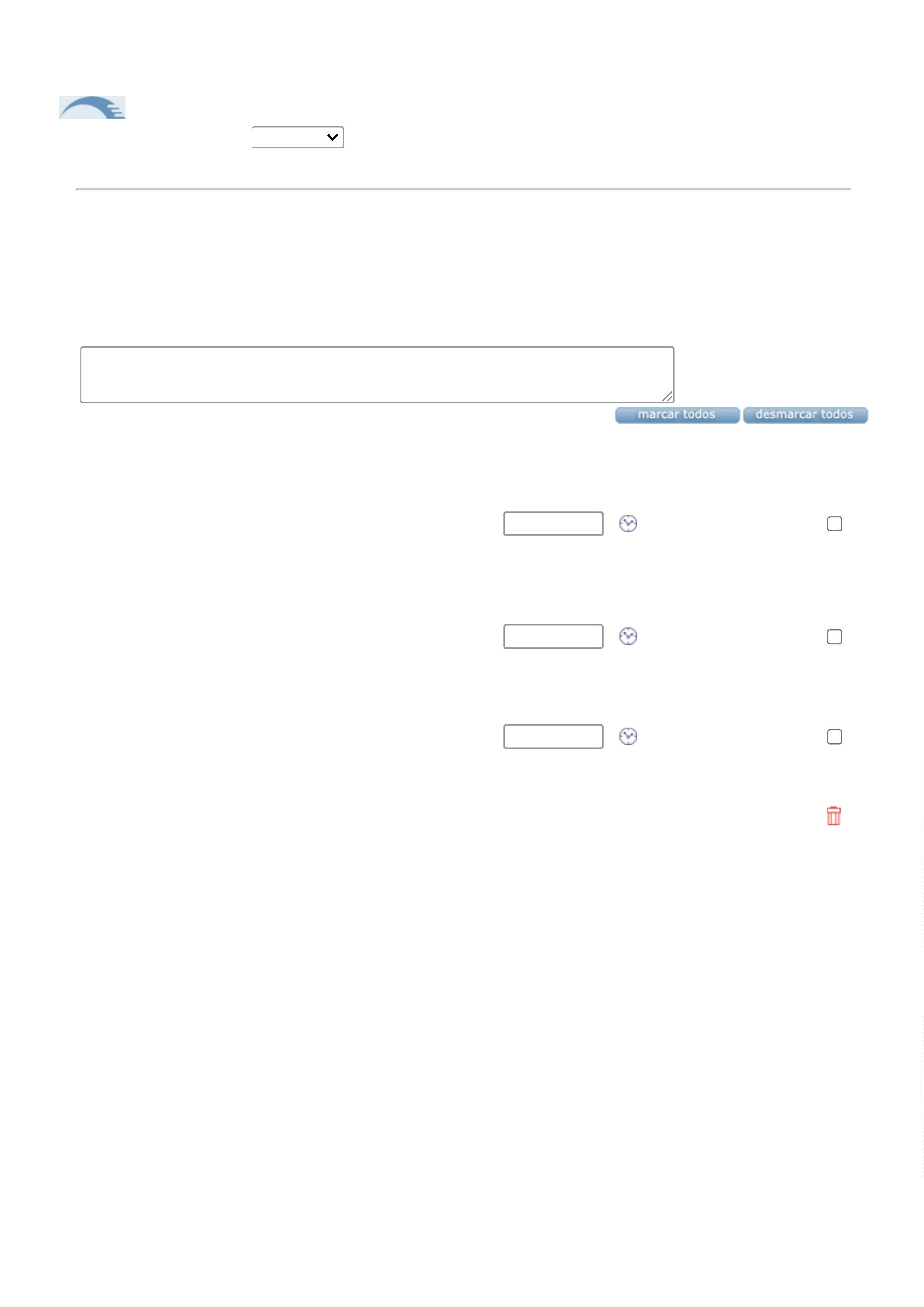 01/12/2023https://bionexo.bionexo.com/jsp/comprar/c_rpdc_2_impressao.jsp?id=310367449CondiçõesdePagamentoFaturamentoMínimoValidade daPropostaFornecedorPrazo de EntregaFretePapelaria Shalon EireliAv Mangueira S/n Vila Alzira Aparecida DeGoiania-goiás , 0 - , GOIÂNIA - GOCarlos Alberto Porto Queiroz Salatiel - (62) 3283-R$4 dias após30 ddl -Boleto29/09/2023CIF200,00 confirmação2680OBSERVAÇÕES:PreçoProg.Unitario Valor Total doDescrição do ProdutoCódigoFabricanteEmbalagemQuantidadeExcluirEntrega do Ítem -R$Ítem - R$CRACHÁ COMPRENDEDORJACARÉJACARE PARACRACHA - ACPR$R$4287311001,0300 103,0000ELASTICOAMARELO PCT 46193 AMARELO - RED00 UNIDADESELASTICO SUPERR$R$116201,5900 15,54001BORPASTA LPLASTICOPASTA LPLASTICOTRANSPARENTE -TRANSPARENTE -DIMENÇÕES 230 1962 > DIMENCOES 230R$R$>15,7400 11,1000X 330MM, EMPLASTICO FOSCOUNIDADEX 330MM, EMPLASTICO FOSCO- UNIDADE - ACP-PILHA ALCALINAPALITO AAA 1.5 V 582 ALCALINA AAA -PILHA PALITOR$R$111510,7700 26,5500-UNIDADEELGINPILHA COMUMGRANDE -PILHA GRANDE -PANASSONICR$R$2499,9000 99,0000UNIDADER$Total255,1900R$Total Geral: R$1.291,5900https://bionexo.bionexo.com/jsp/comprar/c_rpdc_2_impressao.jsp?id=3103674492/2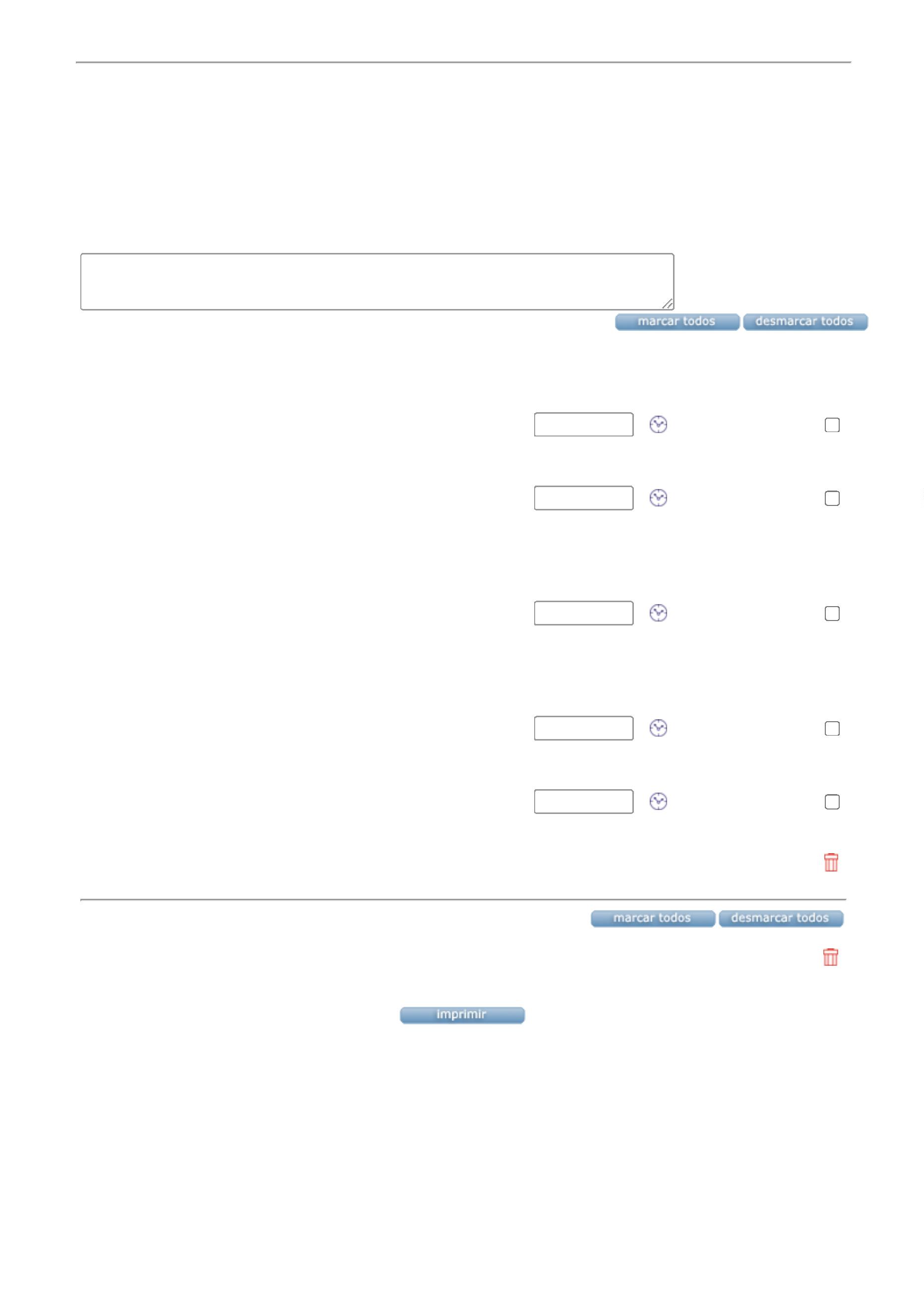 